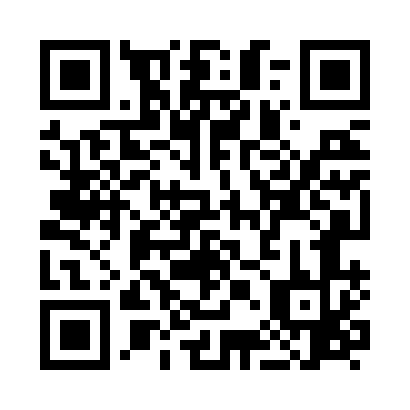 Ramadan times for Alves, Aberdeenshire, UKMon 11 Mar 2024 - Wed 10 Apr 2024High Latitude Method: Angle Based RulePrayer Calculation Method: Islamic Society of North AmericaAsar Calculation Method: HanafiPrayer times provided by https://www.salahtimes.comDateDayFajrSuhurSunriseDhuhrAsrIftarMaghribIsha11Mon4:534:536:4012:244:056:096:097:5612Tue4:504:506:3712:234:076:116:117:5913Wed4:474:476:3412:234:096:136:138:0114Thu4:444:446:3112:234:106:166:168:0315Fri4:414:416:2912:234:126:186:188:0616Sat4:384:386:2612:224:146:206:208:0817Sun4:354:356:2312:224:166:226:228:1118Mon4:324:326:2012:224:186:246:248:1319Tue4:284:286:1712:214:196:276:278:1620Wed4:254:256:1512:214:216:296:298:1921Thu4:224:226:1212:214:236:316:318:2122Fri4:194:196:0912:214:256:336:338:2423Sat4:164:166:0612:204:266:356:358:2624Sun4:124:126:0312:204:286:386:388:2925Mon4:094:096:0112:204:306:406:408:3226Tue4:064:065:5812:194:326:426:428:3427Wed4:034:035:5512:194:336:446:448:3728Thu3:593:595:5212:194:356:466:468:4029Fri3:563:565:5012:184:376:496:498:4330Sat3:523:525:4712:184:386:516:518:4531Sun4:494:496:441:185:407:537:539:481Mon4:464:466:411:185:417:557:559:512Tue4:424:426:381:175:437:577:579:543Wed4:394:396:361:175:458:008:009:574Thu4:354:356:331:175:468:028:0210:005Fri4:314:316:301:165:488:048:0410:036Sat4:284:286:271:165:498:068:0610:067Sun4:244:246:251:165:518:088:0810:098Mon4:204:206:221:165:528:108:1010:139Tue4:174:176:191:155:548:138:1310:1610Wed4:134:136:161:155:568:158:1510:19